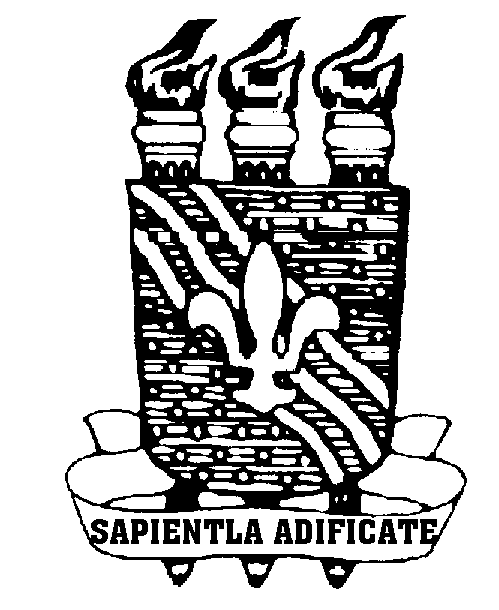 UNIVERSIDADE FEDERAL DA PARAÍBACENTRO DE CIÊNCIAS DA SAÚDECOMITÊ DE ÉTICA EM PESQUISA – CEPCALENDÁRIO – PROJETOS PARA APRECIAÇÃOCoordenadora: Eliane Marques Duarte de SousaSecretárias: Andrea Márcia da Cunha Lima                      Corina Emília Bahia Melo de Almeida                      Teresa Cristina CunhaEndereço: Centro de Ciências da Saúde –Campus I -  Cidade Universitária  – João Pessoa-PB. CEP: 58059-900Fone: (83) 32167791 E-mail: eticaccsufpb@hotmail.comANO 2014ANO 2014ANO 2014ANO 2014ANO 2014MÊSMÊSData de envio onlineDIA DA REUNIÃOREUNIÃOORDINÁRIAJANEIROJANEIROFÉRIASFEVEREIROFEVEREIRO10/01/201406/02/2014(Quinta /tarde)1ªFEVEREIROFEVEREIRO07/02/201427/02/2014(Quinta /tarde)2ªMARÇOMARÇO07/03/201420/03/2014(Quinta /tarde)3ªABRILABRIL11/04/201424/04/2014(Quinta /tarde)4ªMAIOMAIO09/05/201422/05/2014(Quinta /tarde)5ªJUNHOJUNHO13/06/201426/06/2014(Quinta /tarde)6ªJULHOJULHO11/07/201424/07/2014(Quinta /tarde)7ªAGOSTOAGOSTO08/08/201421/08/2014(Quinta /tarde)8ªSETEMBROSETEMBRO05/09/201418/09/2014(Quinta /tarde)9ªOUTUBROOUTUBRO10/10/201423/10/2014(Quinta /tarde)10ªNOVEMBRONOVEMBRO07/11/201420/11/2014(Quinta /tarde)11ªDEZEMBRODEZEMBRO28/11/201411/12/2014(Quinta /tarde)12ª